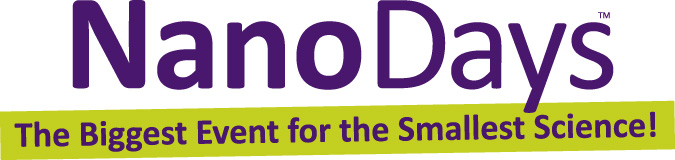 Seeing in 3DThree-dimensional (3D) images are made of two photos of the same scene taken from a slightly different angle. The 3D images in this activity were made by coloring one view blue and one view red, and then printing the two photos on top of each other. When you wear the red/blue 3D glasses, the colored filters restrict your vision. One eye sees only the red photo and the other sees only the blue photo. Your brain merges these two separate images together into a single image with depth.Put on the 3D glasses and look at the images below. Try closing one eye and then the other. Which image disappears when you look through the red lens? What about the blue lens?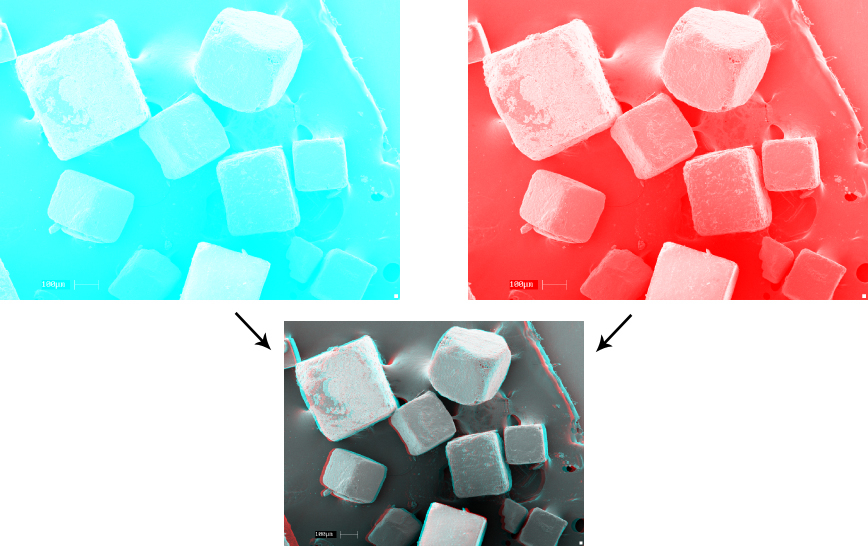 